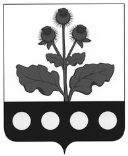 КОНТРОЛЬНО-СЧЕТНАЯ ПАЛАТА РЕПЬЁВСКОГО РАЙОНА ВОРОНЕЖСКОЙ ОБЛАСТИЗаключение по отчету исполнения бюджета Платавского сельского поселения за 2022 год.с. Платава                                                                                             16.04.2023г.Заключение подготовлено в соответствии с Бюджетным Кодексом РФ и Положением «О бюджетном процессе в Платавском сельском поселении Репьевского муниципального района».Бюджет Платавского сельского поселения на 2022 год утвержден решением Совета народных депутатов от 20.12.2021г. №28 «О  бюджете Платавского сельского поселения Репьевского муниципального района на 2022 год и плановый период 2023 и 2024 годов» с прогнозируемым общим объемом дохода в сумме 5039,4 тыс. рублей, расходов – 5070,6 тыс. рублей, дефицита в сумме 31,2 тыс. рублей. В течение 2022 года плановые показатели бюджета уточнялись 2 раза на основании решений Совета народных депутатов Платавского сельского поселения и в результате составили:- доходы в сумме 6261,5 тыс. рублей;- расходы в сумме 5696,3 тыс. рублей;- профицит в сумме 565,3 тыс. рублей.В течение 2022 года в соответствии со ст. 217 БК РФ велась сводная бюджетная роспись.Фактическое поступление доходов составило 6277,2 тыс. рублей или 100% плановых показателей. В общей сумме доходов налоговые и неналоговые доходы занимают 36%, безвозмездные составили 64%. Налоговые и неналоговые доходы зачислены в бюджет в сумме 2282,7 тыс. рублей (101%). Основными бюджетообразующими доходами, являются налог на имущество, налог на прибыль, доходы, государственная пошлина, штрафы, санкции, возмещение ущерба.Анализ поступления налоговых и неналоговых доходов за 2022 год.( тыс.рублей)Из таблицы анализа поступления налоговых и неналоговых доходов видно, что плановые показатели доходной части исполнены на 101%. Плановые показатели перевыполнены практически по всем видам доходов. Доходы от налогов на имущество перевыполнены на 14,6 тыс. рублей. Незначительное перевыполнение плановых показателей наблюдается по доходам от налогов на прибыль – 0,9 тыс. рублей, по доходам от штрафов, санкций, возмещение ущерба – 0,5 тыс. рублей, по доходам от государственной пошлины наблюдается невыполнение на 0,4 тыс. рублей. Безвозмездные поступления в 2022 году составили 3994,5 тыс. рублей. Они включают в себя:- дотации на выравнивание бюджетной обеспеченности в сумме 205,1 тыс. рублей;- прочие субсидии в сумме 1901,9 тыс. рублей;- субвенции на осуществление воинского учета в сумме 99 тыс. рублей;- иные межбюджетные трансферты в сумме 1788,5 тыс. рублей.В 2022 году Платавскому сельскому поселению бюджетные кредиты не предоставлялись.Профицит бюджета Платавского сельского поселения на 01.01.2023г. составил 580,9 тыс. рублей. Кассовые расходы бюджета Платавского сельского поселения за 2022 год исполнены на 100% плановых показателей и составили 5696,2 тыс. рублей. Исполнение расходной части бюджета по разделам бюджетной классификации сложилось следующим образом:- по разделу «общегосударственные вопросы» кассовые расходы составили 2491,9 тыс. рублей или 100% плановых назначений;- по разделу «национальная оборона» расходы произведены в сумме 99 тыс. рублей или 100% плановых показателей;- по разделу «национальная экономика» расходы произведены в сумме 89,8 тыс. рублей и составили 100% плановых назначений;- по разделу ЖКХ расходы составили 2433,4 тыс. рублей, что составило 100% плановых назначений;- по разделу «культура, кинематография, средства массовой информации» расходы произведены в сумме 498,4 тыс. рублей, что составляет 100% от плановых назначений;- по разделу "социальная политика" расходы составили 83,4 тыс. рублей.На территории сельского поселения в 2022 году действовало 5 целевых программ. Исполнение составило 5696,2 тыс. рублей. Дополнительно в течении года программы не принимались.Исполнение бюджета Платавского сельского поселения в целом осуществлялось в соответствии с БК РФ и Положением «О бюджетном процессе в Платавском сельском поселении Репьевского муниципального района».Контрольно-счетной палатой Репьевского муниципального района в целях улучшения наполняемости  бюджета по доходам и оптимизации расходов предлагается:Принять меры, направленные на повышение эффективности использования  бюджетных средств;Постоянно осуществлять контроль над увеличением поступлений налоговых и неналоговых доходов с целью наполняемости доходов бюджета;Не допускать просроченной кредиторской и дебиторской задолженности.Председатель контрольно-счетной палатыРепьевского муниципального района                                           С.В.АкульшинаНаименованиепланфакт% выполненияОтклонение (+;-)Доходы22672282,7101+15,7Налоги на прибыль 2020,9100+0,9Налоги на имущество22402254,6101+14,6Государственная пошлина10,660-0,4Штрафы, санкции, возмещение ущерба66,5100+0,5